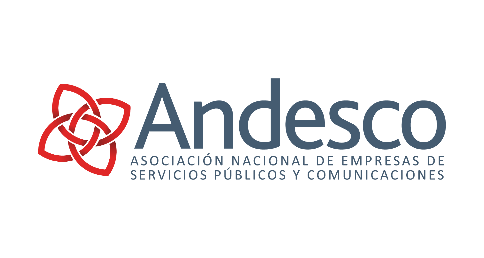 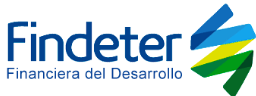 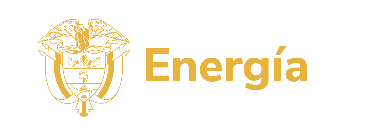 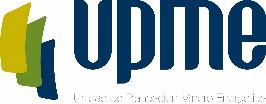 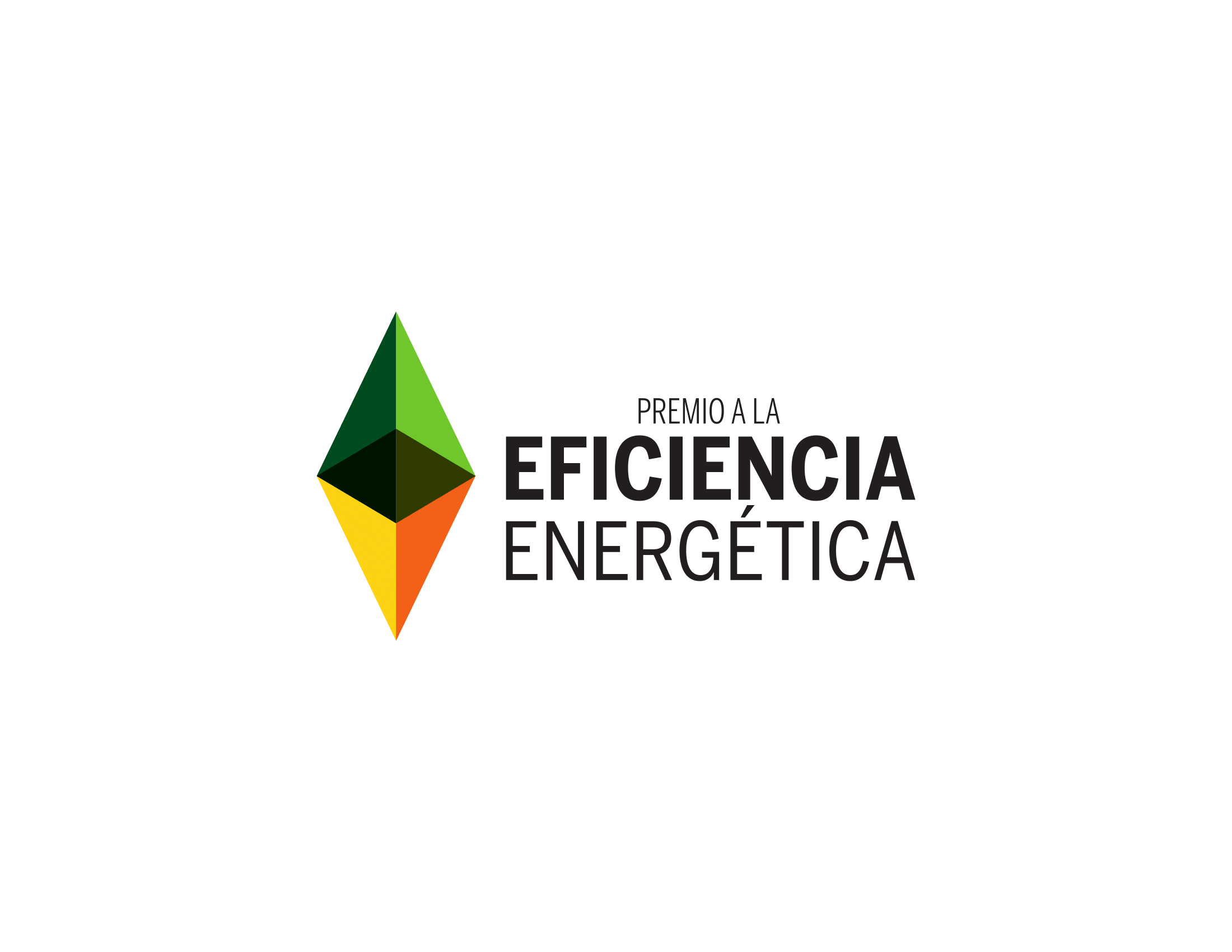 FORMULARIO DE INSCRIPCIÓNSeleccione la información respectiva en cada campo y envíelo por correo o por e-mail en formato Word y PDF Fecha límite para inscripción: 30 de noviembre de 2023 Fecha límite para entrega de información: 9 de febrero de 2024